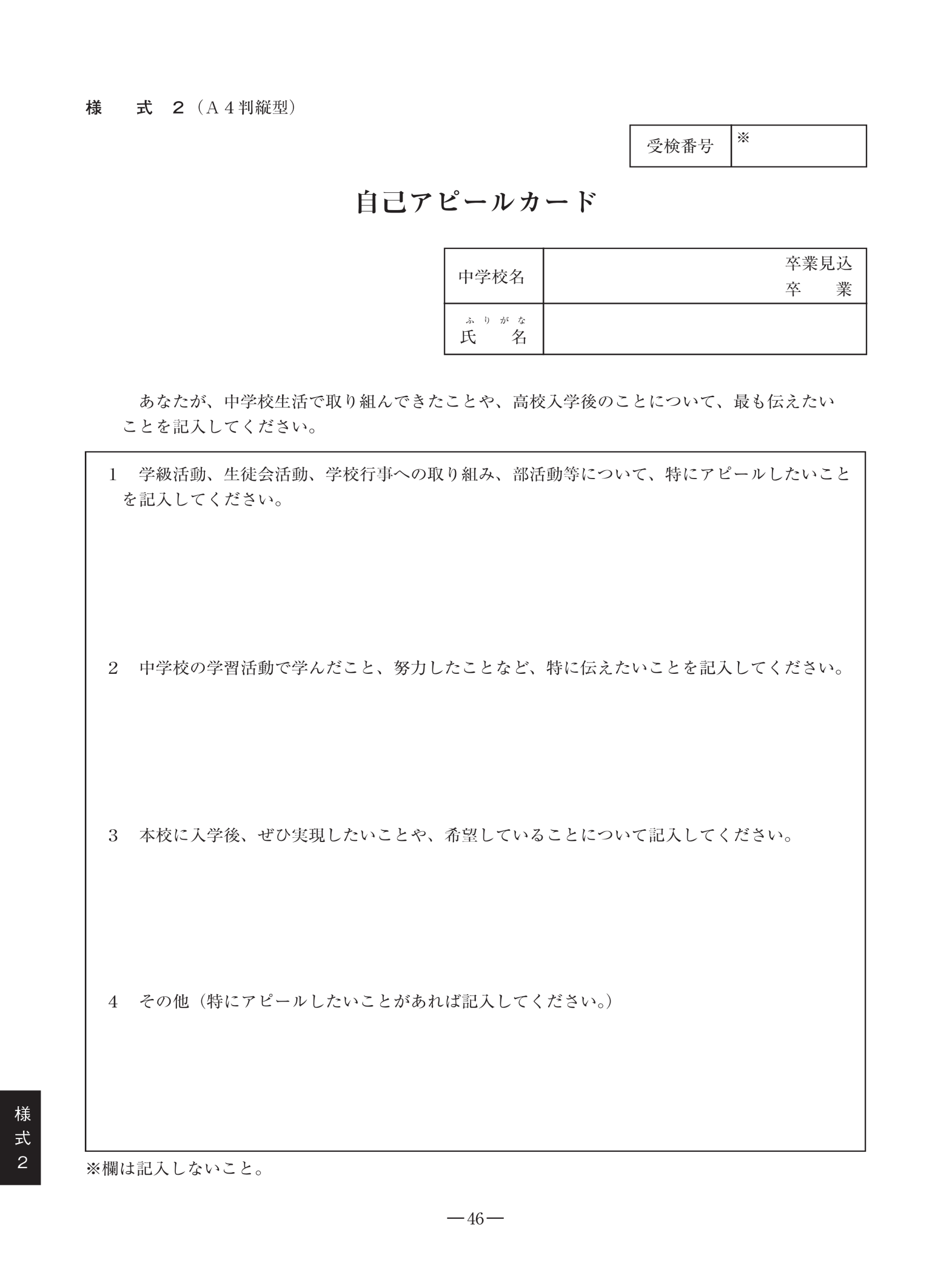 ・・・・・・・・【注】１　※の欄は記入しない。２　中学校名の欄は、中学校名を記入し、卒業見込又は卒業を○で囲む。３　１～４の項目は、「○○をがんばった。」、「○○に取り組みたい。」程度で、それぞれ簡潔に記入すること。４　自己アピールカードは、面接時に参考とするものであり、内容によって加点又は減点されるものではないこと。